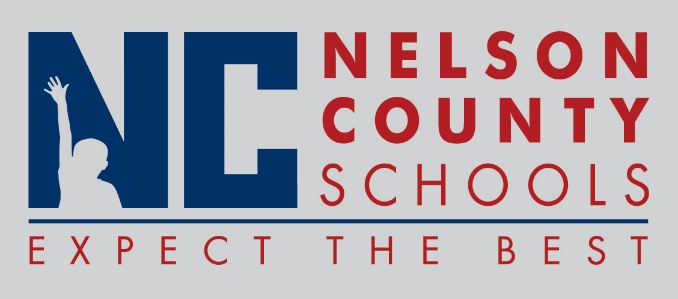 Decision PaperRECOMMENDATION:   	Approve the attached construction documents for the TNHS Phase III project. RECOMMENDED MOTION:  	I move that the Nelson County Board of Education ___________ as presented.To:Nelson County Board of EducationFrom:Tim Hockensmith, Chief Operating Officercc:Dr. Anthony Orr, SuperintendentDate:Re:Construction Documents TNHS Phase III